How to check PecStarWeb V3.5 WebClientOpen Control PanelAdministrative Tools, double-click Internet Information Services (IIS) Manager.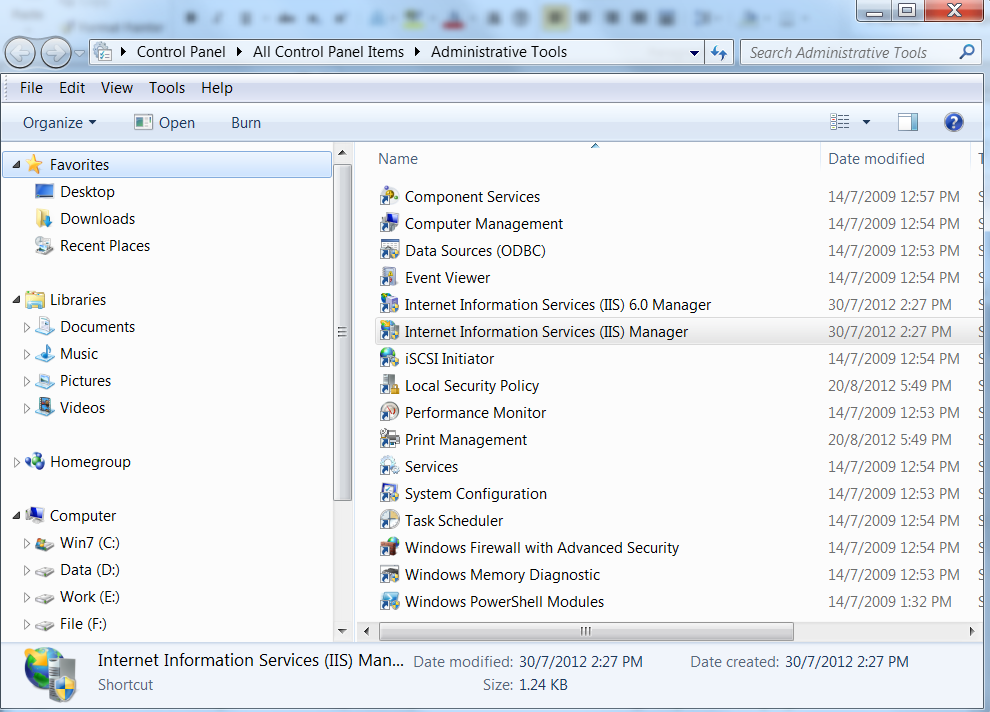 The Internet Information Services (IIS) Manager window appears. Expand Computer NameSites, find PecStarWeb, right-click on it, select Manage ApplicationBrowse.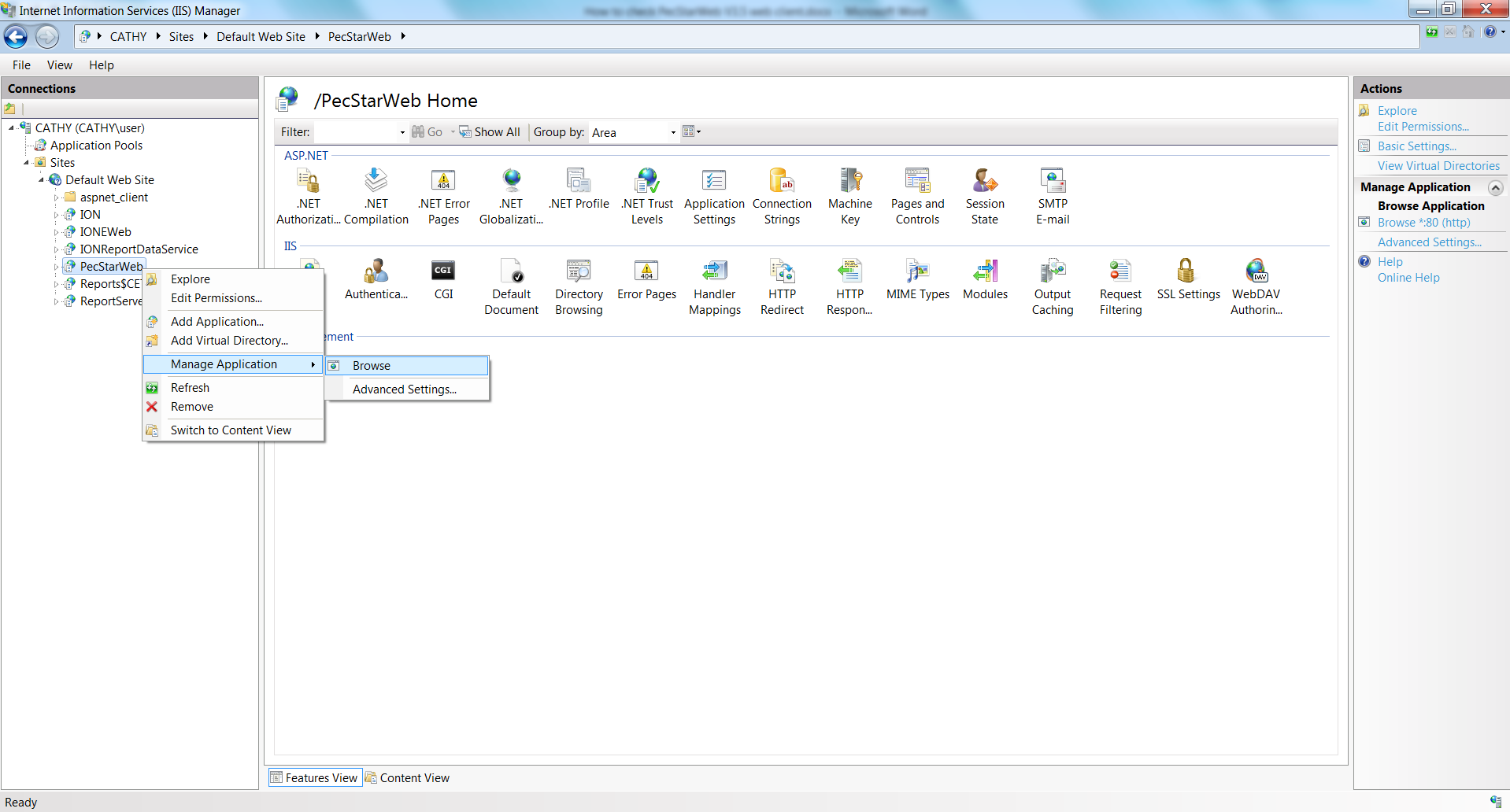 Click StartRun, enter cmd. Then turn to the webclient folder, and enter regsvr32.exe webviewctrl.ocx. As below.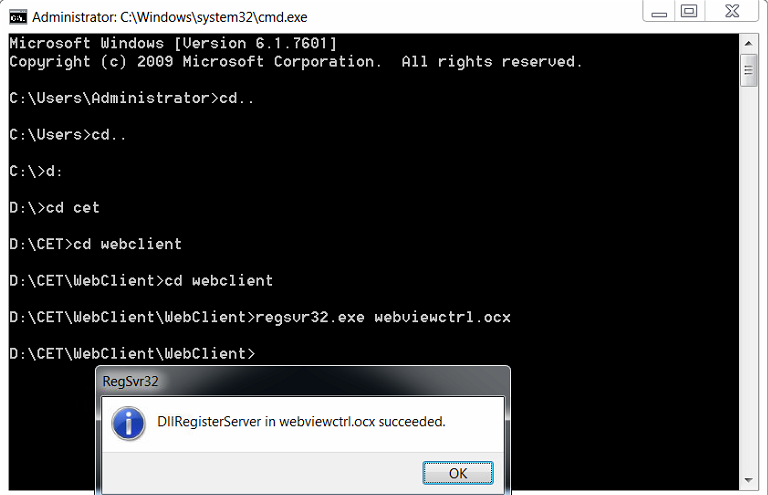 Click StartRun, enter iisreset. Then open PecStarWeb website.